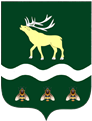 АДМИНИСТРАЦИЯЯКОВЛЕВСКОГО МУНИЦИПАЛЬНОГО ОКРУГА ПРИМОРСКОГО КРАЯ РАСПОРЯЖЕНИЕО проведении районной акции «Арифметика безопасности»       В целях формирования антитеррористической идеологии как фактора общественной безопасности на современном этапе развития у жителей Яковлевского муниципального округа 1. Ведущему специалисту комиссии по делам несовершеннолетних и защите их прав (О.Н. Балычевой),  директору МКУ «Управление культуры» (С.В. Костенко), специалисту КГАУСО «АСРЦН» Ласточка» (Н.А. Соколовой) организовать и провести  15 и 21 декабря 2023 года профилактические рейды с раздачей памяток, буклетов с информацией антитеррористической направленности.   2.  Утвердить смету расходов на проведение акции (прилагается).         3. Финансовому управлению Администрации Яковлевского муниципального округа (Волощенко Е.А.), в соответствии с утвержденной сметой, обеспечить финансирование мероприятия в рамках программы «Профилактика правонарушений на территории Яковлевского муниципального округа» на 2021- 2025 годы.   4. Главному редактору районной газеты «Сельский труженик» (Долгова С.В.) обеспечить освещение проведения мероприятия.Контроль исполнения настоящего распоряжения возложить на заместителя главы Администрации Яковлевского муниципального округа Шилова С.А.Глава Яковлевскогомуниципального  округа                		                                 А.А. КоренчукСмета расходов О проведении районной акции «Арифметика безопасности»  ЛИСТ СОГЛАСОВАНИЯпроекта распоряжения Администрации Яковлевского муниципального округаПостановление разослать:1) МКУ «Управление культуры»;2) Финансовому управлению Администрации (Нифонтова И.С.)3) КДН4) Редакция газеты «Сельский труженик»«07» декабря 2023г.отс. Яковлевка№           -ра Приложение  к распоряжению  АдминистрацииЯковлевского муниципального округаот___________  №__________-ра№НаименованиеОбщая сумма, руб.Источники финансирования1.Приобретение буклетов 4 000,00Бюджет Яковлевского муниципального района (МП «Профилактика правонарушений на территории Яковлевского муниципального района» на 2021- 2025 годы).Итого:4 000,00О проведении районной акции «Арифметика безопасности»  О проведении районной акции «Арифметика безопасности»  О проведении районной акции «Арифметика безопасности»  О проведении районной акции «Арифметика безопасности»  О проведении районной акции «Арифметика безопасности»  О проведении районной акции «Арифметика безопасности»  ДолжностьИнициалы, фамилияДата поступления документа на согласованиеЗамечания, подписьДата согласованияГлава  Администрации Яковлевского муниципального округаКоренчук А.А.Заместитель главы Администрации Яковлевского муниципального округа Шилов С.А.руководитель аппаратаСомова О.В.начальник юридического отделаИванченко И.В.Начальник финансового управления Волощенко Е.А.Ответственный секретарь КДНиЗП  Яковлевского муниципального районаЕ.В. Раствороваподписьинициалы, фамилия